INTACH AWARD FOR EXCELLENCE IN DOCUMENTATION OF UNPROTECTED HERITAGE 2022-23REGISTRATION FORM(To be submitted to INTACH headquarters in New Delhi)Name of Educational Institution:  	Institution Code:	City:  	Name of the Student(s):  	Complete institutional address:  	Institute’s No:  	Head of Institute / Head of Department contact:  	Student representative(s) contact:  	Email ID:  	Title of Project:  	Academic Year:  	Name and Signature of the student/faculty/Head of Institution:Date	PlaceINTACH AWARD FOR EXCELLENCE IN DOCUMENTATION OF UNPROTECTED HERITAGE 2022-23DECLARATION FORM-A(To be signed by student participant)Name and address of Educational Institution......................................................................................................................................................................................................        .........................................................................................................................................Name and Address of all student(s)......................................................................................................................................................................................................        .........................................................................................................................................Year	of	study:……………………...........................................................................................................................Declaration (To be signed by student participant (s))I/We declare that the documentation project is my/our work and that the drawings have been prepared by me/us.I/We have complied with and accept all regulations and conditions which apply to the Awards programme and accept the decision of the Jury Panel.I accept that IHA may keep the drawings submitted by me in their archives, in the publications and for research purpose in future.Name and Signature of the student representativeDate: ............................................................................	Place …………………………………………INTACH AWARD FOR EXCELLENCE IN DOCUMENTATION OF UNPROTCETED HERITAGE 2022-23DECLARATION FORM-B(To be signed and stamped by head of the institution)DeclarationMr./Ms........................................................................................................................................................…………………………………………………………………………………………………………………………….is	a bonafide student(s) of class …………………………………. of this institute for academic year ……………The work submitted by this student for the INTACH AWARD FOR EXCELLENCE IN DOCUMENTATION OF UNPROTECTED HERIATGE 2022-23 is in compliance with the Award Programme Guidelines. We hereby acknowledge the guidance of our faculty (if any) Mr. /Ms………………………………………………... who guided the student(s) in this documentation/compilation of this entry.Name of the Institute:……………………………………………………………………………………………………………………………………………………………………………………………………………………………………………………………………………………………………………………………………………………………………………… Signature of the Head of the Institute and stamp of the Institute:Name………………………………………………………………………………………………………………………Designation……………………………………………………………………………………………………………………Date: ............................................................................	Place …………………………...........INTACH AWARD FOR EXCELLENCE IN DOCUMENTATION OF UNPROTECTED HERITAGE 2022-2023DECLARATION FORM-C(To be signed by student participant)DeclarationI/We,…………………………………………………………………………………………………………..................................................................................................................................................................................................................................................................................................................bonafide student(s) of and Participant of INTACH AWARD FOR EXCELLENCE IN DOCUMENTATION OF UNPROTECTED HERITAGE 2022, do hereby declare that my/our submitted entry (sheets, presentation, images  etc.)  for  INTACH  AWARD  FOR  EXCELLENCE  IN  DOCUMENTATION  OF    UNPROTECTEDHERITAGE 2022, may be used by INTACH Heritage Academy, for archiving, research, academic and publishing purposes.The copyright of the content remains with the author. I/We hereby, hand over the custody and rights to publish the contents of the entry to IHASignature:………………………………………………………………………………………………………………Name	(IN	CAPITAL):………………………………………………………………………………………………………………Complete	postal	address:……………………………………………………………………………………………………………...........................................................................................................................................................……………………………………………………………………………………………………Student Representative (s)…………………………………………………………………………………… E-mail address ……………………………………………………………………………………………... No. of Entry Sheets: ………………………………………………………………………………………Label StickerHERITAGE AWARDS FOR EXCELLENCE IN DOCUMENTATION, 2022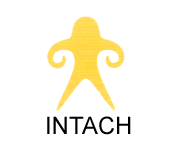 INTACH HERITAGE ACADEMYINTACH,71, Lodi Estate,New Delhi 110 003, IndiaT: +91 11 2462 7371 (Direct)Email: res1.iha@intach.org, admin.iha@intach.orgx…………………………………………………………………………………………………………………………………………………………HERITAGE AWARDS FOR EXCELLENCE IN DOCUMENTATION, 2022INTACH HERITAGE ACADEMYINTACH,71, Lodi Estate,New Delhi 110 003, IndiaT: +91 11 2462 7371 (Direct),Email:res1.iha@intach.org, admin.iha@intach.orgx…………………………………………………………………………………………………………………………………………………1.23	Label for Dispatch of Drawings (No. 1)Envelope (No. 2)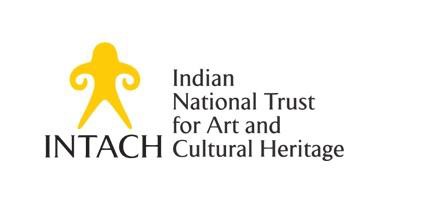 INTACH Heritage Academy,INTACH,71, Lodhi Estate,New Delhi 110 003, IndiaT: +91 11 2462 7371 (Direct), 2463 1818, 2463 2267email: res1.iha@gmail.comINTACH Heritage Academy,INTACH,71, Lodhi Estate,New Delhi 110 003, IndiaT: +91 11 2462 7371 (Direct), 2463 1818, 2463 2267email: res1.iha@gmail.comINTACH Heritage Academy,INTACH,71, Lodhi Estate,New Delhi 110 003, IndiaT: +91 11 2462 7371 (Direct), 2463 1818, 2463 2267F: +91 11 2461 1290email: res1.iha@intach.orgINTACH Heritage Academy,INTACH,71, Lodhi Estate,New Delhi 110 003, IndiaT: +91 11 2462 7371 (Direct), 2463 1818, 2463 2267F: +91 11 2461 1290email: res1.iha@intach.org